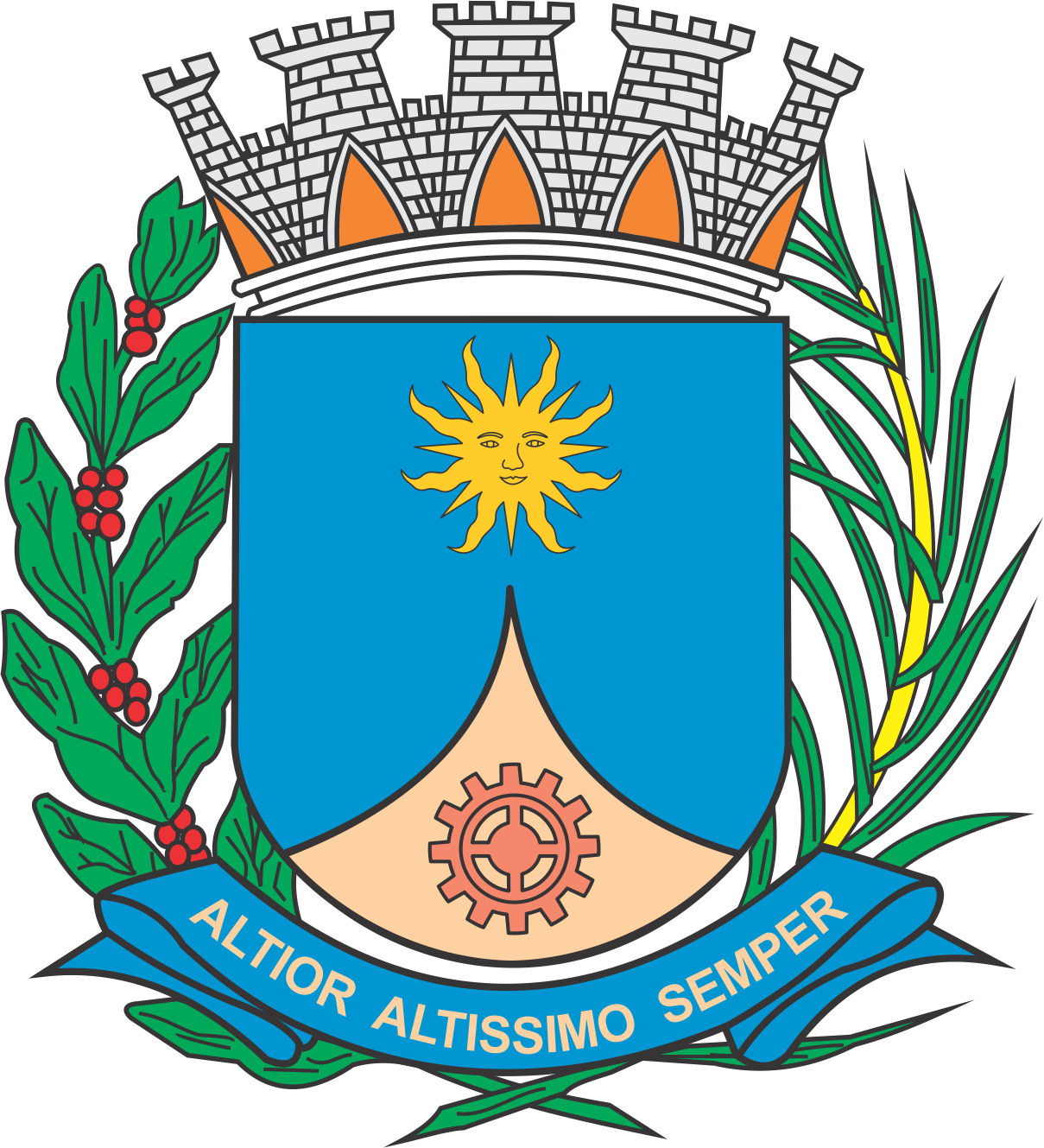 CÂMARA MUNICIPAL DE ARARAQUARAAUTÓGRAFO NÚMERO 184/2018PROJETO DE LEI NÚMERO 191/2018Dispõe sobre a desafetação e alienação de imóvel do patrimônio público.		Art. 1º Fica desafetado da classe de bens de uso comum do povo, para enquadramento na classe de bens dominicais, o imóvel registrado sob a matrícula nº 100.056 do 1º Cartório de Registro de Imóveis, Guichê nº 058.466/2016, localizado na confluência da Rua Caetano Nigro com o Rodoanel Norte-Oeste “Dr. Octávio de Arruda Camargo”.		Art. 2º Fica o Poder Executivo autorizado a alienar o imóvel citado no art. 1º, mediante licitação, na modalidade concorrência.		Parágrafo único. A alienação de que trata o “caput” deste artigo será “ad corpus”, conforme o § 3º do art. 500 da Lei Federal nº 10.406, de 10 de janeiro de 2002.		Art. 3º A alienação será efetivada por preço não inferior ao obtido em avaliação por perito oficial do Município, em processo administrativo, e o valor deverá ser atualizado até a data da transcrição da escritura de venda e compra.		Art. 4º A receita decorrente da alienação referida no art. 2º desta lei não financiará despesa corrente.		Art. 5º Esta lei entra em vigor na data de sua publicação.		CÂMARA MUNICIPAL DE ARARAQUARA, aos 25 (vinte e cinco) dias do mês de julho do ano de 2018 (dois mil e dezoito).JÉFERSON YASHUDA FARMACÊUTICOPresidente